Napkin Product SpecificationsConditions2 colours maximum. Available for: Dinner, Redi-Serv, Interfold & Beverage. Dieline and colour swatches available upon request.Artwork or mock-ups supplied only upon receipt of purchase order. All artwork must be confirmed and approved before proceeding to plates. Plates and artwork charges extra.Delivery approx. 2 to 8 weeks for printed napkins from time of plates / order confirmation. Approx. 1 week delivery for plain napkins.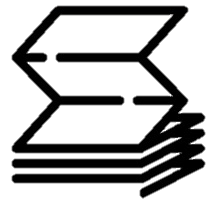 Other pack configurations available upon request.Cardinal Address for pickup: 145 Edward St | Aurora, Ontario | L4G 1W3Product DescSAP|Old Prod #PlyColourOpen Napkin SizeClosed Napkin Size# of PkgsPer PkgCs. PackNet Cs. Wt.Gross Cs. wtCubeTi/HiPalletDINNER 1/8 CARDINAL PLN WHT 1PLY 10x300 1/88182207 | DN3M1White15.00x16.007.50x4.0010300300018.920.01.8410/440DINNER 1/8 CARDINAL PLN KRFT 1PLY 10x300 1/88182208| DNK3M1Kraft15.00x16.007.50x4.0010300300019.921.01.8410/440DINNER 1/8 CARDINAL PLN WHT 2PLY 10x300 1/88182206 | DN23M2White15.00x16.007.50x4.0010300300031.933.32.398/432INTERFOLD 1/2 CARDINAL PLN WHT 1PLY 12x500 1/48123303 | INF6M1White12.75x8.506.38x4.2512500600017.118.52.418/432INTERFOLD 1/2 CARDINAL PLN KRFT 1PLY 12x500 1/48123302 | INFK6M1Kraft12.75x8.506.38x4.2512500600018.019.42.418/432BEVERAGE 1/4 CARDINAL PLN WHT 1PLY 8x500 1/48141103 | BEV4M1White9.00x9.004.50x4.50850040008.59.51.0310/770BEVERAGE 1/4 CARDINAL PLN WHT 2PLY 12x300 1/48141101 | BEV24M2White9.00x9.004.50x4.5012300360012.914.11.758/540BEVERAGE 1/4 CARDINAL PLN BLK 2PLY 3x300 1/481411152Black9.00x9.004.50x4.5033009003.33.90.4811/777REDI-SERV 1/6 1 PLY PRINTED WHT 12x500 (PRINTING ONLY)-1White12.75x12.006.38x4.7512500600024.125.52.418/432REDI-SERV 1/6 1 PLY PRINTED KRFT 12x500 (PRINTING ONLY)-1Kraft12.75x12.006.38x4.7512500600025.426.72.418/432JUNIOR 1/6 CARDINAL PLN WHT 1PLY 18x500 1/6 (PLAIN ONLY)8164402 | JNR9M1White13.00x6.256.50x3.5018500900019.220.52.248/540LUNCHEON 1/4 CARDINAL PLN WHT 1PLY 12x500 ¼ (PLAIN ONLY)8145502 | LUN6M1White12.00x11.756.00x5.8812500600022.223.62.418/432LUNCHEON 1/4 CARDINAL PLN KRFT 1PLY 12x500 ¼ (PLAIN ONLY)8145504 | LUNK6M1Kraft12.00x11.756.00x5.8812500600023.424.72.418/432